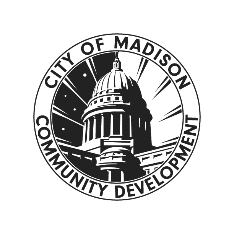 Updated (6/18/24)Joint/Multi Agency Applicants - Are we giving a higher priority to agencies who apply with partners?There is no score or extra points associated with type of applicant-- but it is a big priority to have collaborations across the City. We try to emphasize that collaboration and coordination across agencies is appreciated.With impending deficit how will this RFP be impacted?Right now, we don't know. The budget instructions for Mayor's 2025 operating budget have not been shared. We are moving forward with the assumption that these funds will be available in the 2025 budget.What happens if your program covers all three types of programs.Pick the one that most closely aligns with the "spirit" of the program. You can't submit under multiple areas. Reach out with questions.Do we have to submit totally complete/separate applications because the review committee will be different for each area?We have not yet set the review committee.Are we required to submit a letter of intent and what should we put in it?Letters of intent from agency is required. A template is available online. This helps us gauge number of proposals, funding levels requested. You will not be tied to exactly what you submit in the LOI-- it's ok if it's different than your final application.What are the applicant presentations?Before final recommendations are set you are able to share a presentation (3-5 mins) with the Committee on Aging. Allows you to talk about nuances, highlight your program, and answer any questions you from the committee.Is the time for applicant presentations set?Yes, 2:30 on August 28th. If it was to change the committee would need to take action to change it.Will the group of reviewers be diverse?Yes, we strive to make the group diverse. For example, we include those outside of City staff: other funders, dane county, public health, other older adult service experts.Do we need to submit separate budget workbooks for each program?If your agency is applying as a single applicant, you will only need to fill out one budget workbook. This workbook should include all of the proposed expenses for all proposed programs.Example – Agency applies for two program types (Program A: Culturally Relevant Services – 50k & Program B: Case Management Services 60k)Workbook will delineate where the 50k will be used to support Program A & delineate where the 60k will be used for program B.We plan to apply for two of our separate culturally responsive older adult programs as a single applicant, both of which fall under the "Culturally Relevant Services" program type. Does this means that we will be submitting 1 grant application for both of our older adult programs?”We will need 2 separate program narratives for the two separate programs, and the budget excel document should also contain information for both programs.  ExampleEmail oneProgram #1-Org narrative (duplicate)-Program Narrative (unique)-Budget workbook (duplicate)Includes information for both proposed programs-letters of commitment (if applicable)Email twoProgram #2Org narrative (duplicate)program narrative (unique)budget document (duplicate)Includes information for both proposed programs-letters of commitment (if applicable)